Steps to Run sample JavaScript program:Step 1: Create a new file in VS Code and save the file in your directory as “sample.html”Step 2: Copy paste the below code into the created file and save the file.<script>var stringName = 'Lorem Ipsum is simply dummy text of the printing and typesetting industry.';var letter = 't';function findCharCount(stringName, letter) {console.log("No. of characters in a string",stringName.length); var count = 0; for (var i = 0; i < stringName.length; i++)  {    if (stringName.charAt(i) == letter)       {      count += 1;      }  }  console.log("Total no. of similiar characters",count);};findCharCount(stringName, letter);</script>Step 3: Once saved, go to the file location and open the file with Chrome.Step 4: Once Chrome open’s its display a blank screen to check the output, Right Click and click on Inspect as shown below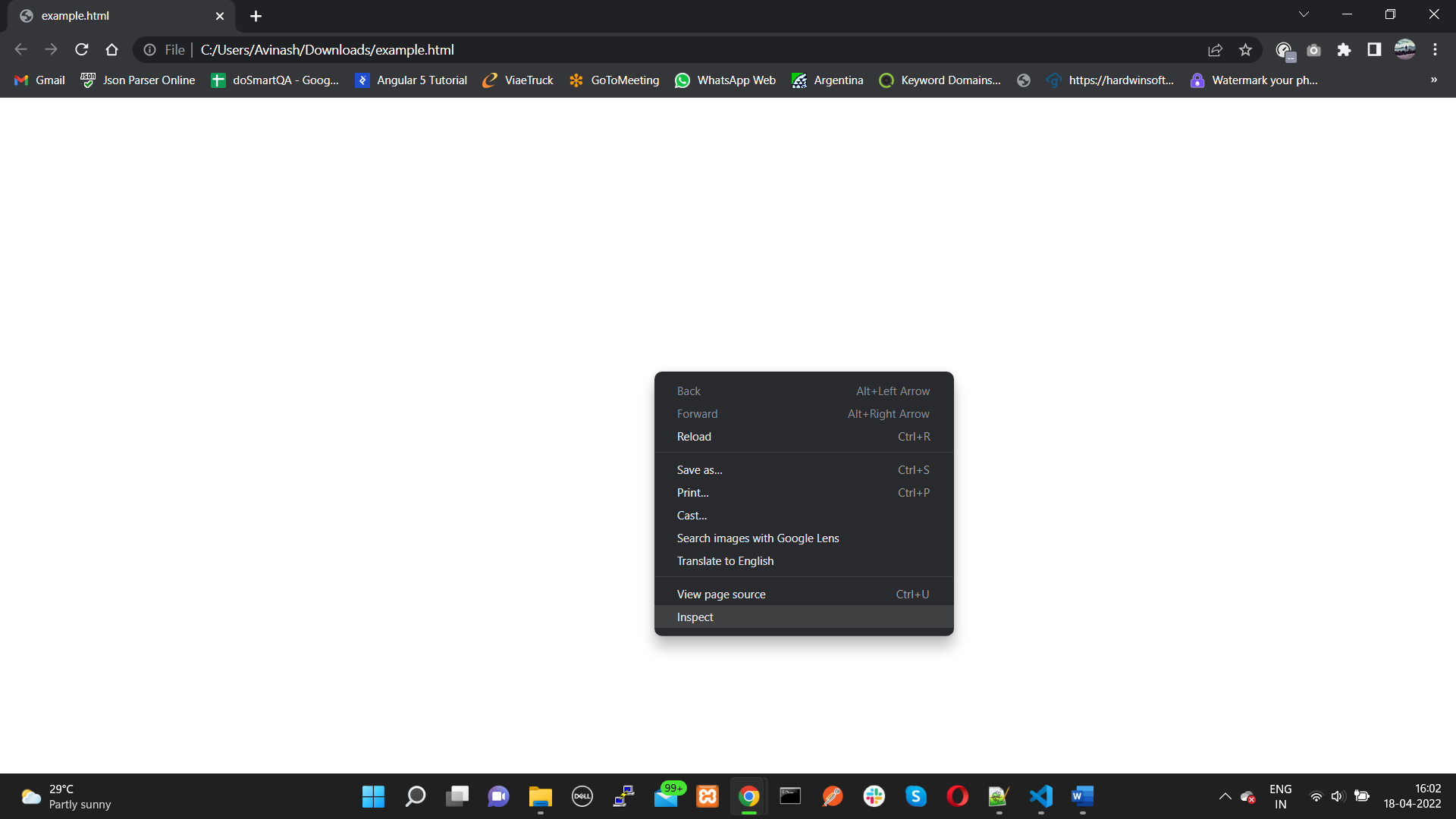 Go to Console to check the Output.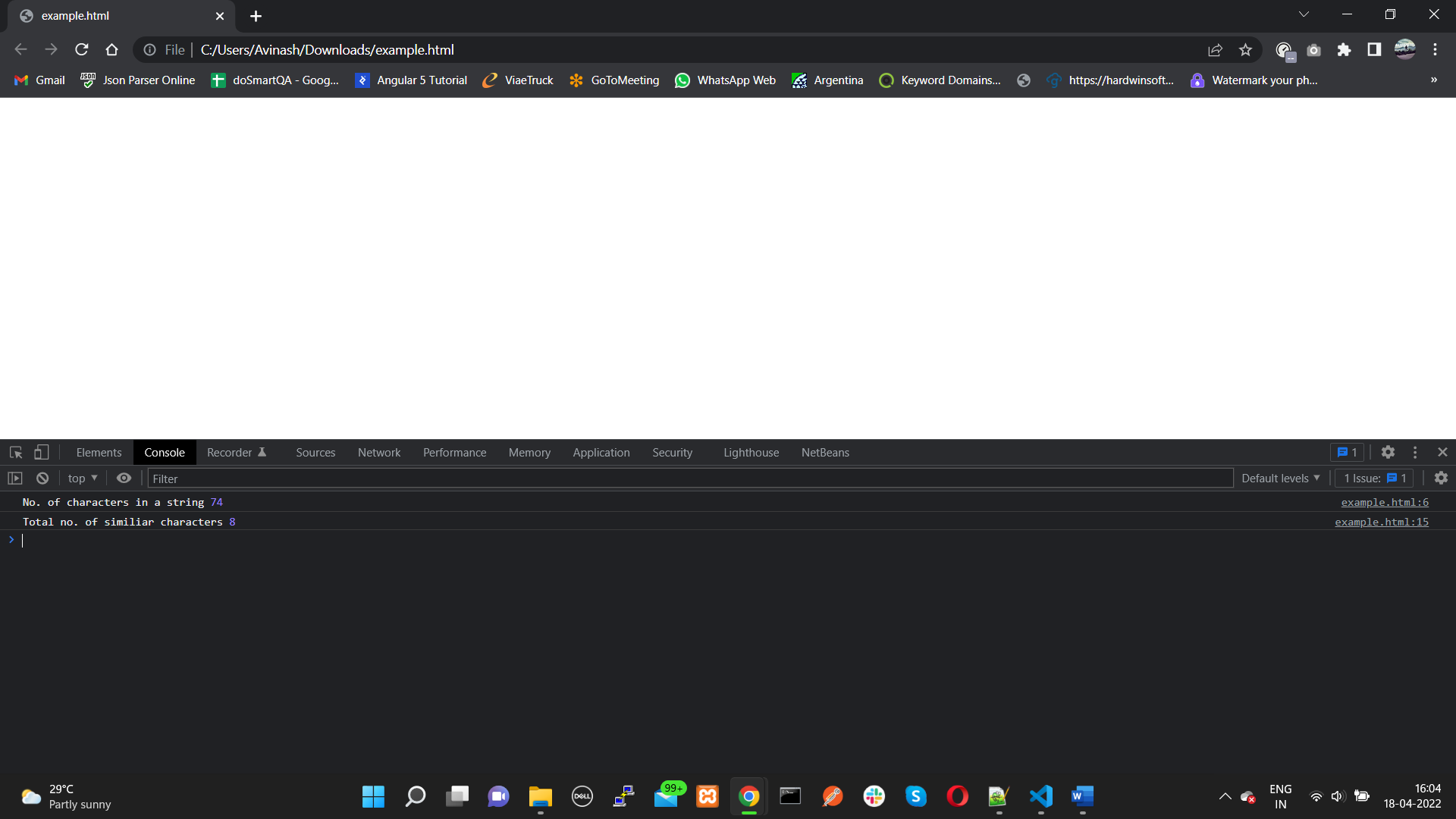 